_________________________________________________________________________________________________________Banished!You have been expelled from the United States for a horribly atrocious crime. You now have a VERY important task in front of you. Using the data on the next page, you need to choose ONE country to move to. Choose wisely, as once you make your decision there is no going back.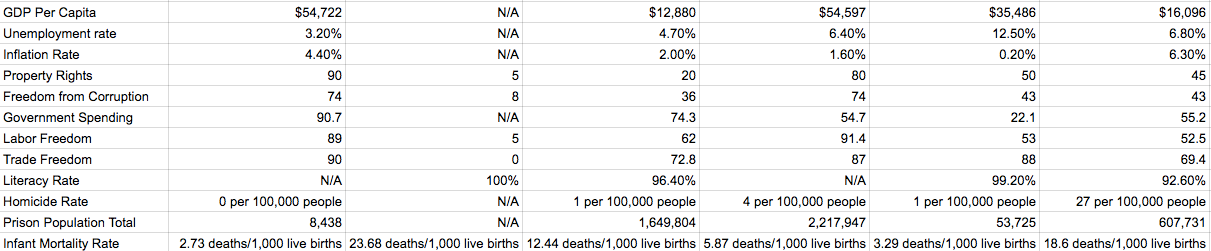 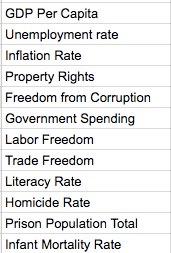 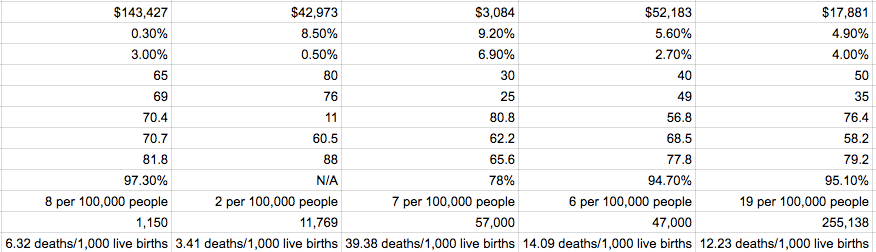 Which country are you moving to? (Provide the letter) Why did you choose this country? (You must base your answer on at least 3 columns/different factors) Why did these three factors influence your decision the most? What inferences are you making about the standard of living in that country based on these factors? (Ie: how rich is the country overall? do you feel safe? etc) Which country would be the last place on earth you would want to move to and why? 